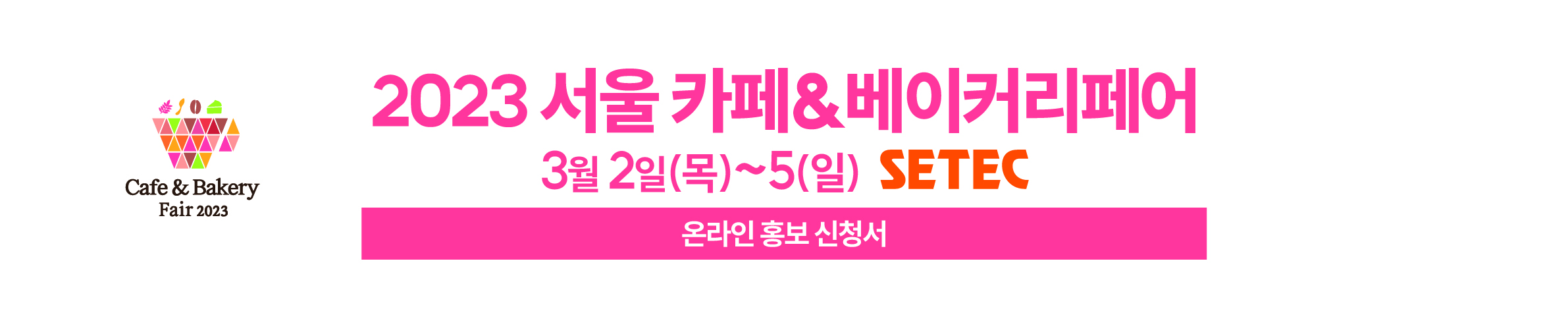 회신: cafe_bakery@naver.com  문의: 02-2238-03472023 서울 카페&베이커리페어는 참가업체의 박람회 참여효과를 보다 높이기 위해 출품품목 및 박람회 관련 이벤트를 온라인 홍보채널을 통해 사전에 홍보해 드립니다. 아래 내용을 작성하시고, 이미지를 가이드에 맞게 제작하여 회신해 주시기 바랍니다.(박람회 공식홈페이지, 인스타그램, 페이스북, 블로그, 네이버카페 및 뉴스레터 발송)출품 품목 홍보이벤트 진행박람회 기간 동안 진행하실 이벤트를 미리 홍보 하실 수 있습니다.(SNS이벤트, 샘플링, 가격할인, 사업자 상담 시 사은품 증정, 신제품 출시 등) 이벤트 이미지를 작업해서 주실 경우(아래 가이드에 맞게 작업해서 보내주세요)이벤트 이미지를 작업하기 어려우신 경우, 내용과, 제품이미지를 보내주세요. 보내주신 이미지와 내용을 토대로 안내페이지를 제작하여 홍보해드립니다.이벤트 내용을 구체적으로 적어주시기 바랍니다.(이미지는 많을수록 좋습니다)회사명담당자연락처홈페이지인스타그램블로그페이스북제품홍보메인이미지1장제품 또는 기업 로고 1가지320X320 PX(로고가 없으실 경우 제품이미지만 첨부하셔도 무관합니다.)<예시1>                      <로고 예시 1>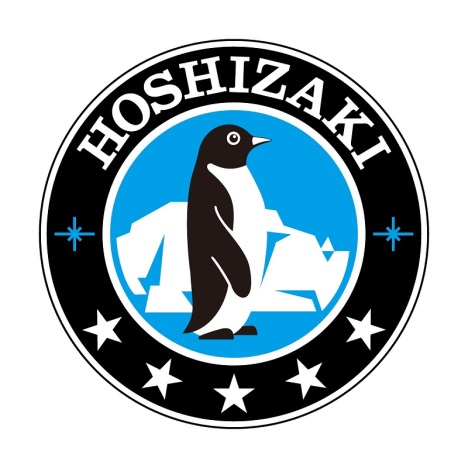 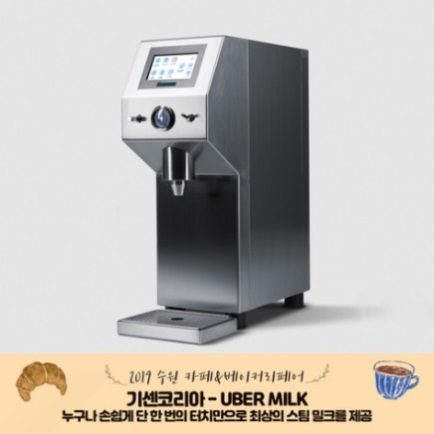 <예시1>                      <로고 예시 1><예시1>                      <로고 예시 1>제품홍보캐치프레이즈(메인홍보문구)  <예시1>을 참고하여 여기에 작성해주세요.(빨간 동그라미 부분에 들어갈 문구입니다.)  <예시1>을 참고하여 여기에 작성해주세요.(빨간 동그라미 부분에 들어갈 문구입니다.)  <예시1>을 참고하여 여기에 작성해주세요.(빨간 동그라미 부분에 들어갈 문구입니다.)제품홍보제품소개내용-자세한 제품 설명을 자세히 작성해주세요. (규격, 기능, 색상, 사용법 등)-사이즈는 상관 없이 사진 5장 이상 필수 첨부(고화질 이미지가 많을수록 좋습니다.)*제품 홍보 이미지나 카탈로그가 있으신 경우 별첨해주시기 바랍니다.-자세한 제품 설명을 자세히 작성해주세요. (규격, 기능, 색상, 사용법 등)-사이즈는 상관 없이 사진 5장 이상 필수 첨부(고화질 이미지가 많을수록 좋습니다.)*제품 홍보 이미지나 카탈로그가 있으신 경우 별첨해주시기 바랍니다.-자세한 제품 설명을 자세히 작성해주세요. (규격, 기능, 색상, 사용법 등)-사이즈는 상관 없이 사진 5장 이상 필수 첨부(고화질 이미지가 많을수록 좋습니다.)*제품 홍보 이미지나 카탈로그가 있으신 경우 별첨해주시기 바랍니다.이벤트 대표이미지홈페이지 메인화면용 상세 페이지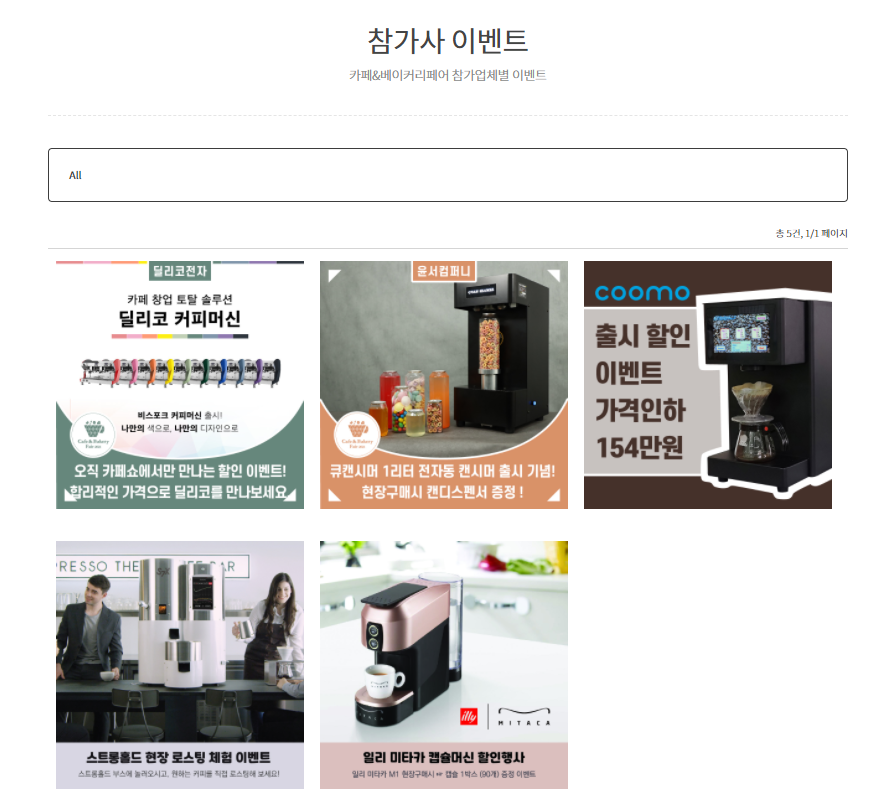 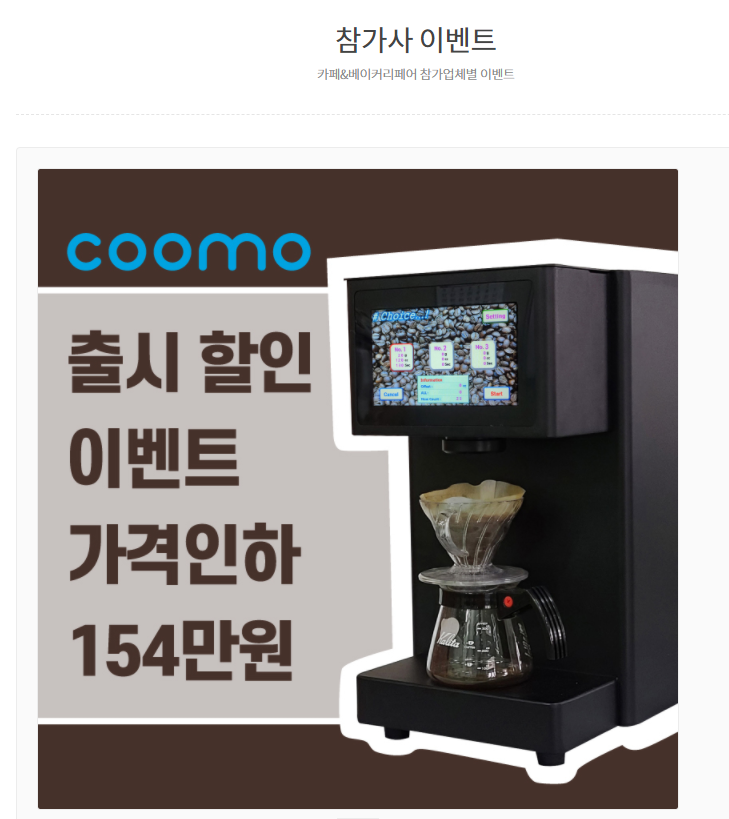 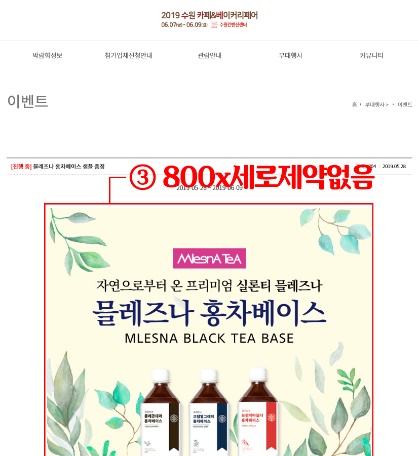 박람회현장 이벤트이벤트메인 제목박람회현장 이벤트이벤트내용